Wichtige Termine:Jahresversammlung	Mittwoch	06. März 2024	14.00 Uhr	Hotel Buchserhof, Buchs SGFrühlingstreff:	Mittwoch	17. April 2024	09.00 Uhr	Gonzen  SargansSommerfahrt:	Diensttag 	18.Juni 2024	RheinschauenHerbsttreff:	Donnerstag	12. September 2024	DavosWir freuen uns dich an unseren Anlässen zu begrüssen!!!!!Mit freundlichen GrüssenDie Obmannschaft GaraNtoPensioniertengruppe Sektion Rhein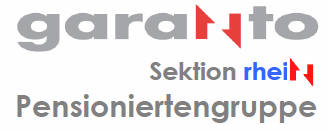     Die Rentnergemeinschaft der Zoll- und Grenzwachtangehörigen